Žiadosť o prijatie do zamestnaniaŽiadosť o účasť na výberovom konaní*)Meno, priezvisko, titul: ..........................................................................................................................Adresa trvalého bydliska: ......................................................................................................................Telefónne číslo:............................................. e-mail:.............................................................................Uchádzam sa o prácu na Ústave politických vied SAV, v.v.i.  na pozíciu: vedeckého pracovníka/vedeckej pracovníčky  s nástupom od: dohodouUkončené vzdelanie (vysokoškolské II. a III. stupňa): .........................................................................názov absolvovanej školy: .....................................................................................................................rok ukončenia: ................................. doklad o vzdelaní: ......................................................................Mám / nemám*) záväzky u iných zamestnávateľov s dĺžkou pracovného času	hodín týždenne.Prehlasujem, že som si vedomý (á) / nie som si vedomý (á)*) skutočností, ktoré by mohli brániť riadnemu výkonu požadovaného pracovného zaradenia alebo by mohli zamestnávateľovi spôsobiť ujmu výkonom konkurenčnej činnosti (uviesť, o aké skutočnosti sa ide):................................................................................................................................................................Prehlasujem, že mám zdravotnú spôsobilosť na prácu, o ktorú sa uchádzam ( § 3, ods. 1, písm. a) zák. 552/2003 Z.z. v znení neskorších predpisov).Vyhlasujem, že tieto údaje sú úplné a pravdivé a iné ako uvedené údaje neboli odo mňa požadované v súvislosti so žiadosťou o prijatie do zamestnania, resp. zaradenia do výberového konania.Zároveň dávam týmto súhlas na spracovanie mojich osobných údajov podľa zákona č. 18/2018 Z. z. Prílohy:-	priložiť podľa vyhláseného voľného miesta, resp. vyhláseného výberového konaniaV ....................................... dňa ........................................................................................................podpis uchádzača*) nehodiace sa prečiarkniteVyplňuje zamestnávateľZáznamy o prijímacom konaníPridelené osobné číslo zamestnanca: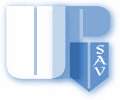 Slovenská akadémia viedÚstav politických vied,verejná výskumná inštiúciaDúbravská cesta 9, 841 04 Bratislava, Slovak RepublicPhone / fax: +421-2-54789726e-mail: juraj.marusiak@savba.sk URL: http://www.upv.sav.skNávrh na prijatie ku dňu: .....................................................................................................................................na dobu neurčitú*) – určitú*) do: ................................ skúšobná doba v mesiacoch: .........................................pracovné zaradenie – funkcia ...............................................................................................................................tarifná (platová) trieda ....................................... týždenný pracovný čas v hodinách: ........................................Dátum .................................	...................................................podpis priameho nadriadenéhoVyjadrenie riaditeľa ÚPV SAV, v.v.i.:Doklady pri nástupe do zamestnaniaDoklady pri nástupe do zamestnaniaPrevzaté dňaPodpis ŽivotopisŽivotopisŽiadosť o prijatie do zamestnania/o účasť na výberovom konaníŽiadosť o prijatie do zamestnania/o účasť na výberovom konaníVýpis z registra trestovVýpis z registra trestov      Doklady o vzdelaní      Doklady o vzdelaníDoklady vydané zamestnancoviDoklady vydané zamestnancoviDátumPodpis zamestnancaPreukaz zamestnanca